ЕЛЕМЕНТИ КОНТРОЛЕ У НАДЗОРУ ДУЖНОСТИ И ОБАВЕЗЕ ТАКСИ ПРЕВОЗНИКАНадзирани Субјект : ____________________________________________________________Матични број :_______________ ПИБ : _______________Седиште :____________________Одговорно лице : ________________________ ЈМБГ : ________________________________Адреса  :______________________________________________________________________Лице које је присутно прегледу : ___________________________ Контакт тел :___________Локација предмета контроле : ____________________________________________________РЕЗУЛТАТИ ИНСПЕКЦИЈСКОГ НАДЗОРА У БОДОВИМА           НАДЗИРАНИ  СУБЈЕКТ                            М.П.                                       САОБРАЋАЈНИ ИНСПЕКТОР...........................................                                                         .....................................................................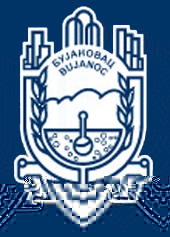 Република СрбијаОпштина БујановацОдељење за инспекцијске пословеСаобраћајна инспекцијаКОНТРОЛНА ЛИСТА ИЗ ОБЛАСТИТАКСИ ПРЕВОЗА(На основу Закона о превозу путника у друмском саобраћају „Сл.гласник РС“ бр. 68/2015 )Одлука о такси превозу путника на територији општине Бујановац„Сл.лист општине Бујановац“бр.02/17Контролна лист број 3.Ред.Бр.ПИТАЊЕБодовиБодовиБодовиРед.Бр.ПИТАЊЕДАНЕУКУПНО1.Такси превозник пријавио надлежној служби, у прописаном року, све измене података које садржи такси дозвола и друге исправе2002.Такси превозник пријавио надлежној служби, у прописаном року, све измене података које садржи такси возило2003.Такси превозник пријавио надлежној служби, у прописаном року, све измене података који се односе на услове за обављање такси превоза1004.Такси превозник у прописаном року од подношења захтева за брисање из регистра привредних субјеката / од доношења решења о привременом прекиду или по правоснажности решења о брисању из регистра, вратио такси дозволу за возило и возача1005.Такси превозник у прописаним роковима извршио испитивање погодности ( испуњеност услова) за возило2006.Такси превозник поштује забрану да могу било којом својом радњом која се односи на уступање на коришћење кровне ознаке са називом „TAXI“, уступање докумената са својим пословним именом, уступање такси дозволе, уступање такси возила и друго, да омогуће другим правним или физичким лицима која не  испуњавају услове прописане овим законом и прописима динетим на основу овог Закона и Одлуке, да обављају такси превоз.200НАПОМЕНА:Укупан  могући  број  бодова100Утврђени  број  бодова      Степен  ризикаНезнатанНизакСредњиВисокКритичан      Број  бодова81  -   10061  -  8041  -  6021  - 4020  и  мањеСтепен ризика у односу на остварени број бодоваКритичан        ΟСтепен ризика у односу на остварени број бодоваНезнатан        ΟСтепен ризика у односу на остварени број бодоваНизак               ΟСтепен ризика у односу на остварени број бодоваСредњи           ΟСтепен ризика у односу на остварени број бодоваВисок               ΟКонтролна листа сачињенаДатумКонтролна листа сачињенаМестоКонтролна листа сачињенаВреме